INDIAN SCHOOL AL WADI AL KABIR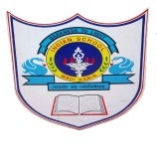 DEPARTMENT OF COMPUTER SCIENCEACADEMIC YEAR: 2019-2020: CLASS : XSUBJECT: COMPUTER SCIENCESYLLABUS PLAN – (APRIL 2019 – MAY 2019)MonthNo. of working days/periodsWeekWeekNo. of periodsTopicQ.B./work sheetActivitiesMonthNo. of working days/periodsFromToNo. of periodsTopicQ.B./work sheetActivitiesApril 20192 Days7th April 201911th April 20192Introduction to DMBSNeed for DBMS5 Days14th April 201918th April 20192Components of a Database SystemOverview of SQL and My SQLFeatures of SQLWorksheetLab Session5 Days21st April 201925th April 20192Advantage of SQLLab Session- Creating DatabaseBasic CommandsWorksheetLab Session3 Days28th April 201930th April 20192Advantage of SQLLab Session- Creating DatabaseBasic CommandsMay 20192 Days01st May 201902nd May 20192Classification of SQL Statement Data Definition Command(DDL)Data manipulation Command(DML)Lab Session-Create CommandsLab Session5 Days05th May 201909th May 20192SOL DatabaseSQL DDL CommandsWorksheetLab Session5 Days12th May 201916th May 20192SOL DatabaseSQL DDL CommandsLab Session5 Days19th May 201923rd May 20192Pre Mid Examination5 Days26th May 201930th May 20192Pre Mid ExaminationHoliday Home workTotal37 Days